МОУ «Средняя общеобразовательная школа №29 г. Йошкар-Олы»        Исследовательская работа:«Человек – творец истории»Работу выполнила:Нагорова  Анна ученица 7 «В» классаМОУ «СОШ №29 г. Йошкар-Олы»Руководитель:               Березина А.А.,  учитель обществознания МОУ «СОШ №29 г. Йошкар-Олы»город Йошкар-Ола2010 годаСОДЕРЖАНИЕВведение«Человек – творец истории"Вулкан страстей»  - Маргарита Егоровна Медикова ...Она выходит на сцену, еще не произносит ни одной фразы, а ты уже не можешь оторвать от нее глаз, с первой секунды плененная этим могучим темпераментом, не увлеченная, нет! - захваченная ее эмоциями, игрой щедрого таланта, который обнаруживаешь во всем существовании актрисы здесь и сейчас…   Легкое сопрано- Валентина Александровна Дмитриенко« это очень чистая душа, это очень светлый человек, возвышенный какой-то…»  Композитор -Незнакин  Анатолий Васильевич « я, прежде всего, занимаюсь тем, что люблю, от чего получаю удовольствие, что дает мне возможность совершенствоваться и заставляет жить!» ЗаключениеИдут по планете хорошие люди. 
И может быть, тем уж они хороши, 
Что в труд свой, как в песню, им хочется всюду 
Вложить хоть частицу своей души.Живут на планете хорошие люди. 
Красивые в скромности строгой своей…. 
    В течение последних десяти лет в нашей стране практически не говорилось о патриотизме, а если это слово и использовалось, то только в отрицательном плане. Два, а то и три поколения выросли в атмосфере уничижения страны, атмосфере ориентации на западный образ жизни без учета ментальности народа.     Коренные преобразования в стране конца XX - начала XXI веков, определившие крутой поворот в новейшей истории России, сопровождаются изменениями в социально-экономической, политической и духовной сферах общества и сознании ее граждан. Резко снизился воспитательный потенциал российской культуры, искусства, образования как важнейших факторов формирования патриотизма.      Патриотизм - это любовь к Родине, преданность своему Отечеству, стремление служить его интересам и готовность, вплоть до самопожертвования, к его защите.      Патриотизм проявляется в поступках и в деятельности человека. Зарождаясь из любви к своей малой Родине, патриотические чувства, пройдя через целый ряд этапов на пути к своей зрелости, поднимаются до общегосударственного патриотического самосознания, до осознанной любви к своему Отечеству.      Наша  страна - это люди. И история страны - история людей живущих в ней. Мы много говорим о патриотизме и о гражданственности, но без чувства гордости и любви к Родине невозможно воспитать эти чувства. Следовательно, если школьники будут знать историю своей семьи, своего рода, проснется интерес к истории малой родины и страны, значит школьники станут настоящими гражданами России.   Не с посиделок ли за семейными фотографиями ребенок начинает узнавать, в какой стране он живет, каким ему следует стать, на кого равняться?     Историю  делают люди, подчас простые и незаметные. Мы много знали об известных личностях прошлого и знаменитых современниках, но ведь и рядом с нами порой живут люди с интересной и сложной судьбой, пережившие и сделавшие для общества немало.       Они и стали предметом нашего исследования.    Современная молодёжь всё меньше и меньше интересуется жизнью общества. Молодёжь отделяется от обычного гражданского общества, пытается вести игру против правил. Поэтому гражданская позиция формируется очень медленно. Молодёжь пытается копировать образ жизни Запада. Но копия всегда хуже оригинала. Среди молодых людей всё меньше и меньше становится патриотов своей Родины. Их кумирами становятся безнравственные люди высшего света, и этот фанатизм помутняет сознание и затмевает разум. Та часть молодёжи, которая пытается построить полноценное гражданское общество, пока остаётся в меньшинстве.     Именно поэтому цель нашей работы - формирование  активной гражданской  позиции (гражданская позиция – осознанное участие человека в жизни общества, отражающего его сознательные реальные действия (поступки) в отношение окружающего в личном и общественном плане, направленное на реализацию общественных ценностей при разумном соотношении личностных и общественных интересов.)    Задачи: собрать материал  о творческих жителях  городавыяснить секрет их успешностисоздание документальной альбомной серии «Свой взгляд: история - вехи и люди нашими собственными глазами»    Практическая значимость - воспитание уважения, укрепление неподдельного интереса к собственной истории, патриотизма и гражданственности происходит не путем получения готовых, но «не прожитых самостоятельно» нравственных формул, а в творческом процессе личностного добывания и обработки сведений.     Подлинное воспитание возможно только через «проживание», сопереживание. Поэтому нужно приводить множество фактов и примеров, взывающих к чувствам.       Чувство Родины начинается с восхищения тем, что видит перед собой ребенок, чему он изумляется и что вызывает отклик в его душе... И хотя многие впечатления еще не осознаны им глубоко, но, пропущенные через детское восприятие, уже играют огромную роль в становлении личности патриота.       «Зеркалом человеческой жизни, примером нравов, образцом истины» называл театр  Сервантес. Человек обращается к театру как к отражению своей совести, души своей. Он узнает в театре самого себя, свое время и жизнь свою. Театр открывает перед ним удивительные возможности духовно-нравственного самопознания.  И пусть театр, по эстетической природе своей, искусство условное, как и другие искусства, на сцене возникает перед зрителем не сама реальная действительность, а только ее художественное отражение. Но в отражении том столько правды, что она воспринимается во всей своей безусловности, как самая доподлинная, истинная жизнь. Зритель признает высшую реальность существования сценических героев. Восклицал же великий Гете: "Что может быть большей природой, чем люди Шекспира!"Не в этом ли и сокрыта чудодейственная духовная, эмоциональная энергия театра, неповторимое своеобразие его воздействия на наши души.    Именно поэтому мы хотели бы познакомить Вас с людьми, которые свою жизнь посвятили музыке и  театру. "Вулкан страстей»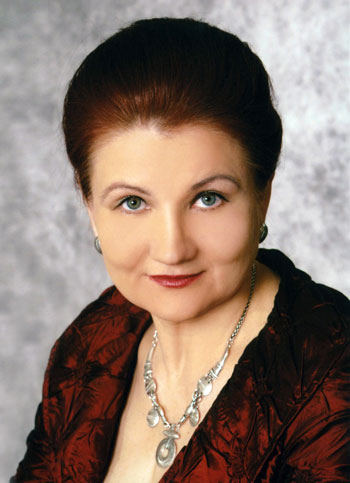 ...Она выходит на сцену, еще не произносит ни одной фразы, а ты уже не можешь оторвать от нее глаз, с первой секунды плененная этим могучим темпераментом, не увлеченная, нет! - захваченная ее эмоциями, игрой щедрого таланта, который обнаруживаешь во всем существовании актрисы здесь и сейчас. Ее имя - Маргарита. Маргарита Егоровна Медикова –- заслуженная артистка России (2005),-  народная артистка Республики Марий Эл (1999),-  лауреат театральной премии им. Йывана Кырли (1998), - лауреат Государственной премии Республики Марий Эл имени М.Шкетана (2009)Родилась 19 февраля 1963 г. в д. Шургуял (Шургыял) Сернурского района РМЭ. После окончания Мустаевской средней школы в 1980 г. поступила на актерское отделение Государственного института театрального искусства им. А.В.Луначарского, на курс народного артиста РСФСР П.О.Хомского (III национальная студия). После окончания учебы в 1985 г. была принята в труппу Национального театра им. М.Шкетана.     М. Медикова — одна из ведущих актрис театра, создавшая галерею разнохарактерных образов драматического и комедийного плана, отмеченных ярким темпераментом и глубоким проникновением в сущность создаваемого образа. Ее игра отмечена задушевностью, сильной эмоциональностью, тонким анализом характера сценических персонажей. Героини М.Медиковой запоминаются драматизмом и неповторимостью судеб: Нюра в дипломном спектакле курса «Суан кечын, 1985), предколхоза Товашова (М.Рыбаков «Оза вате» / Хозяйка, 1986), Рая и Нюра в драмах А.Пудина «Анахорет-шамыч, 1989)        Раскрывая социальные и психологические основы характера своих героинь, актриса наделяет их душевной чистотой и жизнеутверждающей силой. Комедийный талант актрисы всесторонне раскрылся в образах мировой и русской классической комедии: Мария (В.Шекспир «Латкокымшо йуд», 1987), сваха Фекла Ивановна (Н.Гоголь «Каче пазар», 1994). В музыкальной комедии С.Николаева «Салика» М.Медикова сыграла роль Марины, неунывающей, находчивой подруги главной героини (1988), и богатой вдовушки Эчан вате (1999 и 2004), найдя свежие краски для раскрытия образов и продолжив лучшие традиции своих предшественниц по роли.      Многие ее образы отмечены сатирической заостренностью и метким народным юмором. В комедии актриса использует все богатства своей творческой фантазии и разнообразные изобразительные средства.  М.Медикова была удостоена приза за лучшую эпизодическую роль — старуха в комедии В.Пектеева и Ю.Байгузы по произведениям С.Чавайна «Окса тул» («Блеск монет», пост. 1994). Режиссер-постановщик спектакля Пааво Лиски (Финляндия) сказал об актрисе: «Маргарита Медикова — актриса мирового уровня. У нее прекрасные физические и голосовые данные, огромная способность перевоплощаться. Это очень эмоциональная актриса».     Маргарита Медикова — актриса, тонко чувствующая и передающая своей игрой жанрово-стилистические особенности драматического материала и режиссерского замысла. Ее сценические образы, сохраняя остроту и смелость формы, приобретают большую жизненную глубину и цельность.     Звания, почет - это, конечно, замечательно. Но и в среде титулованных Маргарита стоит особняком. Она принадлежит к той малочисленной "касте" марийских, да и вообще артистов, на которых зритель ходит независимо от того, насколько хорош спектакль, кто его поставил, сколько времени он идет. Играет Медикова - значит, все равно получишь удовольствие, и сердце твое будет учащенно биться, и мысль - пульсировать. А если ей досталась комедийная роль - то будут и колики в животе от смеха.
"Вулкан страстей", "актриса мирового уровня", способная сыграть любую роль - это все о ней.Секрет успеха:"Пьеса не хороша, а играть надо.  Если я не могу пропустить роль через сердце, значит, что-то не так, где-то фальшь..." Главную свою задачу я вижу в том, чтобы для каждой роли найти свой почерк, чтобы герои отличались друг от друга. Мне бы хотелось, чтобы зрители их воспринимали не как Медикову в гриме, а как живые персонажи. Это нелегко, зато очень интересно. Жизнь - она ведь полосатая, сегодня - не очень хорошо, завтра - лучше.а еще когда она училась в школе, то всегда на вечерах, концертах она исполняла песню «Наш паровоз вперед летит, в коммуне остановка…»может в этом и секрет Маргариты Егоровны: «все делать с душой и верить в лучшее»Легкое сопрано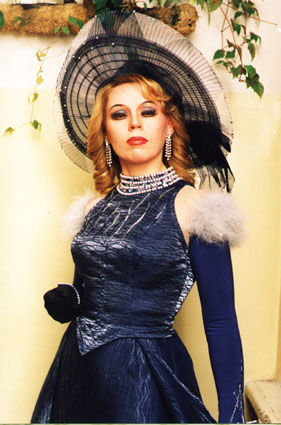  «Роль Марфы мне очень близка, меня трогает в ней то, что это очень чистая душа, это очень светлый человек, возвышенный какой-то. Недаром она в конце оперы как бы уходит на небо..Вот такая вот роль у меня…»- солистка театра оперы и балета им.Э.Сапаева, обладательница лирико-колоратурного сопрано ДМИТРИЕНКО ВАЛЕНТИНА АЛЕКСАНДРОВНАДата рождения: 21 марта 1963 года. Закончила: Алма-Атинскую Государственную консерваторию в 1991 году. Работает в театре оперы и балета им. Э.Сапаева с 2000 года (г. Йошкар-Ола).   Музыка сопровождала и сопровождает Валентину всю жизнь. Родилась и жила в музыкальной семье. Замуж вышла за профессионального гитариста (ее муж Андрей Поленов играет в оркестре театра, преподает в колледже), сын Михаил пошел по стопам отца. Когда супруги приезжают на родину в Казахстан, часто выступают перед земляками, дают концерты.Репертуар:
1. Д.Россини "Севильский цирюльник" - партия Розины
2. Дж.Верди "Травиата" - партия Виолетты
3. Дж.Верди "Риголетто" - партия Джильды
4. Ж.Бизе "Кармен" - партия Микаэлы
5. Ж.Бизе "Искатели жемчуга" - партия Лейлы
6. В.Моцарт "Свадьба Фигаро" - партия Сузанны
7. В.Моцарт "Директор театра" - партия Мадам Гери
8. Н.Римский-Корсаков "Царская невеста" - партия Марфы
9. Ш.Гуно "Фауст" - партия Маргариты
10. П.Чайковский "Иоланта" - партия Иоланты
11. П.Пуччини "Мадам Баттерфляй" - партия Баттерфляй
Секрет успеха:  «Быть счастливым человеком!»      Как показали исследования американских ученых, счастливые люди любят себя, верят в себя, считают себя умными, здоровыми и социально благополучными. Это оптимисты, они не склонны драматизировать ситуацию, когда случается что-либо плохое. Счастливые люди считают, что они сами управляют своей жизнью.   М. Ранбек считает, что « счастье - это не станция назначения, а способ путешествовать» . Значит,  счастье – это способ жизни. А так как никто не может прожить за тебя твою жизнь, то и путешествуешь ты по ней исключительно своими транспортными средствами, своими собственными тропинками, со своими котомками за плечом и в ту самую сторону, которая предназначена лишь тебе. И счастье твое зависит лишь от тебя самого.                                         Незнакин  Анатолий Васильевич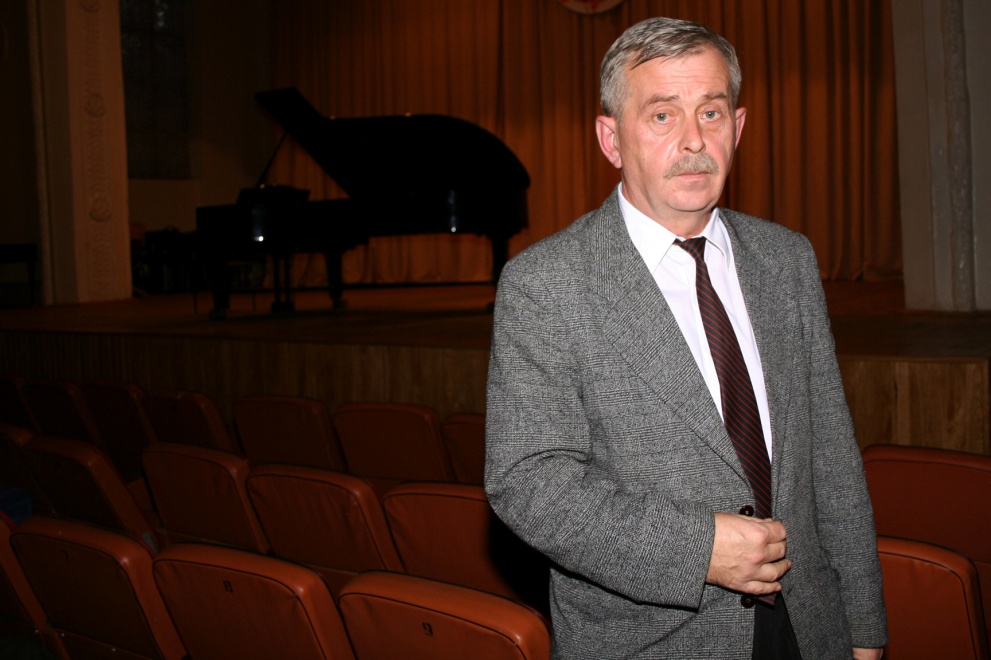 - композитор,член Союза композиторов СССР с . Заслуженный деятель искусств РМЭ (.) Заслуженный деятель искусств РФ (.).- родился 1 мая . в п. Новый Торъял  Марийской АССР, русский, образование высшее – в .окончил теоретическое отделение Йошкар-Олинского музыкального училища и в 1977г,композиторский факультет Казанской государственной консерватории (специальность – А.Б Луппов, оркестровка – Н.Г. Жиганов).   С 1977 года работает в Йошкар-Олинском музыкальном училище им. Палантая преподавателем музыкально-теоретических дисциплин. Сочинения А. Незнакина звучали на фестивалях, пленумах, съездах композиторов в Москве, Казани, Краснодаре, Таллинне, Уфе, Саранске, Чебоксарах, Ижевске. С 1982 года – член правления  Союза композиторов  МАССР. С 2001 года  по 2006 – председатель  Союза композиторов  Республики Марий Эл.А.В. Незнакин – автор свыше 80 сочинений различных жанровОсновные сочинения /дополнить/   Оркестровые: Симфониетта (1976) Вариации для оркестра (1978) Увертюра для симфонического оркестра (1980) Симфония № 1 (1980) Симфония  № 2 (1981) Симфония  № 3 «Детская» (1986) Концерт для альта и камерного оркестра (1997) . «Крик» для струнного оркестра (2003) . «Послепрошедшее» (Вариации для саксофона-альта  и симфонического оркестра) (2004)  «Встреча» Симф поэма (2005) . Симфониетта № 2 (2005)      Театральные: «Танцовщица». (Семь хореографических миниатюр для оркестра)(1979)     «Маски» (одноактный балет) (1982)  «Вальс под кукушку» (монодрама для тенора, детского хора и оркестра по произведениям П. Вегина) (1976 – 1989)       Хоровые, вокальные: «Записки молодогвардейцев»(.Сюита для меццо-сопрано, баритона, 4-х флейт, трубы, фортепиано и струнных)(1975) Маленькая кантата  «Sub luna amo» (1995) «Монологи»  для голоса, альта и фортепиано (1984)-     Камерные: Квинтет для кларнета, двух скрипок, альта и виолончели (1974)  Соната для фортепиано (1975) Соната для альта соло (1990), Две сонатины для флейты соло (1989, 1996) Струнный квартет (1999) Концерт для саксофона-альта и фортепианного трио (1999) Флейтовый альбомчик (2001) 14 Сонатин  для  двух скрипок (2002-2004)     Фортепианные: Соната (1975), «Вариации на ряд звуков, положенных  в начало фуг   1-го тома  «Хорошо темперированного клавира» И.-С. Баха (1976) ,  9 Сонатин  для фортепианоПьесы для ф-но, пьесы для ансамбля скрипачей,   обработки     русских народных песен для  голоса и фортепиано, музыка к театральным постановкам.МУЗЫКА К СПЕКТАКЛЯМ«Гасан – искатель счастья» (Русский драматический театр) (1981)«Подарки для Дашеньки» (Республиканский театр кукол) (1985)«Варшавский набат» (Республиканский театр кукол) (1985) «Опасная сказка» (Республиканский театр кукол) (1985)«Сказка о мертвой царевне» (Республиканский театр кукол)«Волшебная лампа Аладдина» (Республиканский театр кукол) (1991)«Краса ненаглядная» (Республиканский театр кукол) (1992)«Герда» (Республиканский театр кукол) (1993)«По щучьему веленью, по космическому хотенью» (Республиканский театр кукол) (1997)«Корсиканка» (Русский драматический театр) (1999)«Солнечный лучик» (Республиканский театр кукол) (2000)«Веселая карета» (Республиканский театр кукол) (2000)Секрет успеха:         Что важнее в творчестве то, что творец любит или то, что другим нравится? « Я считаю, что важнее то, что любит творец. Популярность всего лишь следствие такого творчества. Ориентируясь на других, то есть на популярность, мы не только теряем себя, но и теряем любовь к тому, что мы делаем. В конечном результате, мы перестаем заниматься своим делом, так как оно перестает нам нравиться. Мы перестаем получать от него удовольствие, удовлетворение и положительные эмоции. Жизнь и любовь - это синонимы. Поэтому я, прежде всего, занимаюсь тем, что люблю, от чего получаю удовольствие, что дает мне возможность совершенствоваться и заставляет жить!» Заключение     Основное и бесценное богатство нашего края  - это люди, чьим трудом, мирным и ратным, создается слава района, пишется его история.     Каждый успешный человек создает сам для себя гармонию на работе, дома в отношениях с семьей, в своем хобби и своим здоровьем. Итак, главные критерии и секреты успеха и успешности человека следующие: ХОРОШЕЕ  ЗДОРОВЬЕ Надо быть здоровым и богатым, чтобы познать, что такое успех. А богатство тянется к здоровому человеку, поэтому, чтобы быть здоровым, надо свое тело любить — баловать его регулярными прогулками на свежем воздухе, парить в баньке, кормить вкусной и полезной пищей (рыбой, овощами и фруктами, злаками), сексуально удовлетворять и не вредить своему организму. Не вредить своему здоровью — это значит не лениться, двигаться, не нервничать по пустякам, не травить себя алкоголем и сигаретами, не убивать свое тело наркотиками. ПОЗИТИВНОЕ МЫШЛЕНИЕ Успех и успешность человека зависят не только от состояния его физического, но и душевного здоровья. А здоровый человек — это оптимист. Пессимисты обычно болеют тысяча и одной болячкой, большинство из которых придумывают себе сами. 
Все болезни — от нервов, поэтому очень важно ежедневно себе повторять по 5-15 минут в день, что «У меня все хорошо, у меня все отлично» - и через месяц у Вас жизнь действительно наладится. Более того, необходимо стараться подсекать разрушительные отрицательные эмоции на корню, и чаще думать о своих целях, задавать себе, своему подсознанию, как решить тот или иной вопрос, - и решение обязательно к Вам придет! СЧАСТЛИВЫЕ СЕМЕЙНЫЕ ОТНОШЕНИЯУспешный человек счастлив в любовной, личной — семейной жизни. Люди, достигшие успеха, отрезают от своего круга общения нытиков, склочников и предателей — всех тех, кто ведет себя по отношению к ним недостойно и только с одной целью — использовать, «поиметь» другого человека. Успех приходит к тем, у кого есть любимые и на 100 или даже на 200% надежные люди, которым можно доверить любую тайну. Ведь в жизни все преходяще, и лишь отношения делают человека по-настоящему счастливым. Умение прощать и забывать обиды — ключевое для достижения успеха, мстительные люди не становятся успешными, т.к. морально «якорятся», привязываются к прошлым неудачам и не могут двигаться дальше. ПРОФЕССИОНАЛЬНАЯ, ТВОРЧЕСКАЯ САМОРЕАЛИЗАЦИЯ Каждый человек уникален, и по-настоящему счастливы и успешны лишь те, кто нашел в себе силы найти свое призвание, раскрыть себя, стать лучшим в своей сфере, и заработать на своем любимом деле деньги. 
Работа только ради денег, работа ради карьеры или самоутверждения, работа ради власти — все это не делает человека счастливым, а просто удовлетворяет его некоторые амбиции. Раскрыть себя, раскопать свой талант и удивить им мир — вот счастье, вот настоящий успех!      Таким образом, успех  — это образ жизни, а не случай, это образ Вашего мышления, а не внешний фактор.    «Зеркалом человеческой жизни, примером нравов, образцом истины» называл театр  Сервантес. Игра и искусство связаны неразрывно, поскольку все жанры, которыми владеет театральное искусство: драма, комедия, трагедия и другие – это маленькая модель жизни, но сконструированная, сыгранная. Театральное искусство чрезвычайно приближено к детской жизни, к ребячьему общению, ведь в основе любой игры лежит инстинкт подражания, который дала человеку сама природа.
Приобщение детей к искусству активизируется творческий потенциал личности ребенка. Чем раньше и активнее осуществляется этот процесс художественного и нравственно-эстетического воспитания, тем он более эффективен, тем прочнее интерес и потребность в «духовной пище». Поэтому особое внимание нужно  уделять нравственному воспитанию детей средствами искусства.      Мы уверены: для того, чтобы возродить Россию не нужно ничего сверхъестественного. Всего лишь желание и возможность объединить усилия, активно действовать, нести ответственность за свое прошлое, настоящее и будущее. Любить и уважать друг друга и свою страну. И тогда все у нас получится! Совершить порой немного надо,
Чтоб в сердцах других гореть.
Принеси поступком людям радость,
Добрым словом ты родителей согрей.И тогда тебя не позабудут
До глубокой старости твоей.
Доброта ведь душу лечит людям
На земле она всего нужней! Выражаем благодарность за предоставленный материал                                                                                 ( фото, публикации СМИ):Маргарите Егоровне Медиковой Валентине Александровне Дмитриенко Анатолию  Васильевичу  Незнакину